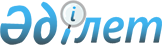 Солтүстік Қазақстан облысы Мамлют ауданы мәслихатының 2020 жылғы 25 желтоқсандағы № 81/2 "2021-2023 жылдарға арналған аудандық бюджетті бекіту туралы" шешіміне өзгерістер және толықтыру енгізу туралыСолтүстік Қазақстан облысы Мамлют ауданы мәслихатының 2021 жылғы 15 маусымдағы № 7/2 шешімі. Қазақстан Республикасының Әділет министрлігінде 2021 жылғы 30 маусымда № 23213 болып тіркелді
      Солтүстік Қазақстан облысы Мамлют ауданының мәслихаты ШЕШТІ:
      1. Солтүстік Қазақстан облысы Мамлют ауданы мәслихатының "2021-2023 жылдарға арналған аудандық бюджетті бекіту туралы" 2020 жылғы 25 желтоқсандағы № 81/2 шешіміне (Нормативтік құқықтық актілерді мемлекеттік тіркеу тізілімінде № 6866 болып тіркелді) келесі өзгерістер және толықтыру енгізілсін:
      1-тармақ жаңа редакцияда баяндалсын:
      "1. 2021-2023 жылдарға арналған аудандық бюджеті осы шешімге тиісінше 1, 2 және 3-қосымшаларға сәйкес, соның ішінде 2021 жылға келесі көлемдерде бекітілсін:
      1) кірістер – 4515912,4 мың теңге:
      салықтық түсімдер – 546656 мың теңге;
      салықтық емес түсімдер – 34438 мың теңге;
      негізгі капиталды сатудан түсетін түсімдер – 15500 мың теңге;
      трансферттер түсімі – 3919318,4 мың теңге;
      2) шығындар – 4562049,9 мың теңге;
      3) таза бюджеттік кредиттеу – 740999,2 мың теңге:
      бюджеттік кредиттер – 753138,2 мың теңге;
      бюджеттік кредиттерді өтеу – 12139 мың теңге;
      4) қаржы активтерімен операциялар бойынша сальдо – 0 мың теңге;
      қаржы активтерін сатып алу – 0 мың теңге;
      мемлекеттің қаржы активтерін сатудан түсетін түсімдер – 0 мың теңге; 
      5) бюджет тапшылығы (профициті) – -787136,7 мың теңге;
      6) бюджет тапшылығын қаржыландыру (профицитін пайдалану) – 787136,7 мың теңге;
      қарыздар түсімі – 753138,2 мың теңге;
      қарыздарды өтеу – 12139 мың теңге;
      бюджет қаражатының пайдаланылатын қалдықтары – 46137,5 мың теңге.";
      6-1-тармақ жаңа редакцияда баяндалсын:
      "6-1. 2021 жылға арналған Солтүстік Қазақстан облысы Мамлют ауданының бюджетінде аудандық бюджеттен бюджеттерге берілетін ағымдағы нысаналы трансферттердің көлемі көзделсін:
      "Солтүстік Қазақстан облысы Мамлютка қаласы әкімінің аппараты" коммуналдық мемлекеттік мекемесіне 30233,9 мың теңге сомасында; 
      "Солтүстік Қазақстан облысы Мамлют ауданы Андреев ауылдық округі әкімінің аппараты" мемлекеттік мекемесіне – 3284,3 мың теңге;
      "Солтүстік Қазақстан облысы Мамлют ауданы Белое ауылдық округі әкімінің аппараты" коммуналдық мемлекеттік мекемесіне – 1000 мың теңге; 
      "Солтүстік Қазақстан облысы Мамлют ауданы Воскресенов ауылдық округі әкімінің аппараты" коммуналдық мемлекеттік мекемесіне – 3088,8 мың теңге; 
      "Солтүстік Қазақстан облысы Мамлют ауданы Дубровное ауылдық округі әкімінің аппараты" коммуналдық мемлекеттік мекемесіне – 3443,5 мың теңге; 
      "Солтүстік Қазақстан облысы Мамлют ауданы Қызыләскер ауылдық округі әкімінің аппараты" коммуналдық мемлекеттік мекемесіне – 3736 мың теңге;
      "Солтүстік Қазақстан облысы Мамлют ауданы Краснознамен ауылдық округі әкімінің аппараты" мемлекеттік мекемесіне – 5000 мың теңге;
      "Солтүстік Қазақстан облысы Мамлют ауданы Леденев ауылдық округі әкімінің аппараты" коммуналдық мемлекеттік мекемесіне – 4267,1 мың теңге;
      "Солтүстік Қазақстан облысы Мамлют ауданы Ленин ауылдық округі әкімінің аппараты" коммуналдық мемлекеттік мекемесіне – 4585 мың теңге;
      "Солтүстік Қазақстан облысы Мамлют ауданы Становое ауылдық округі әкімінің аппараты" коммуналдық мемлекеттік мекемесіне – 3096 мың теңге;
      "Солтүстік Қазақстан облысы Мамлют ауданы Пригород ауылдық округі әкімінің аппараты" коммуналдық мемлекеттік мекемесіне – 2262,5 мың теңге;
      "Солтүстік Қазақстан облысы Мамлют ауданы Новомихайлов ауылдық округі әкімінің аппараты" коммуналдық мемлекеттік мекемесіне – 17448,4 мың теңге.";
      8-тармақтың 6) тармақшасы жаңа редакцияда баяндалсын:
      "6) 2300 мың теңге – Дубровное ауылындағы су құбырын тесу әдісімен ағымдағы жөндеуге;";
      8-тармақ келесі мазмұндағы 13) тармақшасымен толықтырылсын:
      "13) 3638 мың теңге - 9 мамырға біржолғы төлемдерге.";
      10-тармақ жаңа редакцияда баяндалсын:
      "10. 2021 жылға арналған мұқтаж азаматтардың жекелеген санаттарына әлеуметтік көмек түрлері бойынша шығындар 29232,8 мың теңге сомасында 4-қосымшаға сәйкес бекітілсін.".
      Көрсетілген шешімнің 1, 4-қосымшалары осы шешімнің 1, 2-қосымшаларына сәйкес жаңа редакцияда баяндалсын.
      2. Осы шешім 2021 жылғы 1 қаңтардан бастап қолданысқа енгізіледi.  2021 жылға арналған Мамлют аудандық бюджеті 2021 жылға жекелеген санаттағы мұқтаж азаматтарға әлеуметтік көмектің түрлері
					© 2012. Қазақстан Республикасы Әділет министрлігінің «Қазақстан Республикасының Заңнама және құқықтық ақпарат институты» ШЖҚ РМК
				
      Солтүстік Қазақстан облысы Мамлют ауданы мәслихаты сессиясының төрағасы 

А. Сагитова

      Солтүстік Қазақстан облысы Мамлют ауданы мәслихатының хатшысы 

Р. Нурмуканова
Солтүстік Қазақстан облысыМамлют ауданы мәслихатының2021 жылғы 15 маусымдағы№ 7/2 шешіміне1-қосымшаСолтүстік Қазақстан облысыМамлют ауданы мәслихатының2020 жылғы 25 желтоқсандағы№ 81/2 шешіміне1-қосымша
Санаты
Санаты
Санаты
Санаты
Атауы
Сомасы, мың теңге
Сыныбы
Сыныбы
Сыныбы
Атауы
Сомасы, мың теңге
Кіші сыныбы
Кіші сыныбы
Атауы
Сомасы, мың теңге
1
2
3
3
4
5
1) Кірістер
4515912,4
1
Салықтық түсімдер
546656
03
Әлеуметтік салық
251856
1
1
Әлеуметтік салық
251856
04
Меншiкке салынатын салықтар
221000
1
1
Мүлiкке салынатын салықтар
221000
05
Тауарларға, жұмыстарға және қызметтерге салынатын iшкi салықтар
70700
2
2
Акциздер
3000
3
3
Табиғи және басқа да ресурстарды пайдаланғаны үшiн түсетiн түсiмдер
58000
4
4
Кәсiпкерлiк және кәсiби қызметтi жүргiзгенi үшiн алынатын алымдар
9700
08
Заңдық маңызы бар әрекеттерді жасағаны және (немесе) оған уәкілеттігі бар мемлекеттік органдар немесе лауазымды адамдар құжаттар бергені үшін алынатын міндетті төлемдер
3100
1
1
Мемлекеттік баж
3100
2
Салықтық емес түсiмдер
34438
01
Мемлекеттік меншіктен түсетін кірістер
17438
5
5
Мемлекет меншігіндегі мүлікті жалға беруден түсетін кірістер
2425
7
7
Мемлекеттік бюджеттен берілген кредиттер бойынша сыйақылар
13
9
9
Мемлекет меншігінен түсетін басқа да кірістер
15000
06
Басқа да салықтық емес түсiмдер
17000
1
1
Басқа да салықтық емес түсiмдер
17000
3
Негізгі капиталды сатудан түсетін түсімдер
15500
03
Жердi және материалдық емес активтердi сату
15500
1
1
Жерді сату
15000
2
2
Материалдық емес активтерді сату 
500
4
Трансферттердің түсімдері
3919318,4
01
Төмен тұрған мемлекеттiк басқару органдарынан трансферттер
23,3
3
3
Аудандық маңызы бар қалалардың, ауылдардың, кенттердің, ауылдық округтардың бюджеттерінен трансферттер
23,3
02
Мемлекеттiк басқарудың жоғары тұрған органдарынан түсетiн трансферттер
3919295,1
2
2
Облыстық бюджеттен түсетiн трансферттер
3919295,1
Функционалдық топ
Функционалдық топ
Функционалдық топ
Функционалдық топ
Атауы
Сомасы, мың теңге
Кіші функция
Кіші функция
Кіші функция
Атауы
Сомасы, мың теңге
Бюджеттік бағдарламалардың әкімшісі
Бюджеттік бағдарламалардың әкімшісі
Атауы
Сомасы, мың теңге
Бағдарлама
1
2
3
4
5
6
2) Шығыстар
4562049,9
01
Жалпы сипаттағы мемлекеттік қызметтер 
469848,5
01
Мемлекеттiк басқарудың жалпы функцияларын орындайтын өкiлдi, атқарушы және басқа органдар
190262,4
 112
Аудан (облыстық маңызы бар қала) мәслихатының аппараты
26462
001
Аудан (облыстық маңызы бар қала) мәслихатының қызметін қамтамасыз ету жөніндегі қызметтер
24160
003
Мемлекеттік органның күрделі шығыстары
2302
122 
Аудан (облыстық маңызы бар қала) әкімінің аппараты
163800,4
001
Аудан (облыстық маңызы бар қала) әкімінің қызметін қамтамасыз ету жөніндегі қызметтер
141446,6
003
Мемлекеттік органның күрделі шығыстары
16960
113
Төменгі тұрған бюджеттерге берілетін нысаналы ағымдағы трансферттер
5393,8
02
Қаржылық қызмет
1813
459
Ауданның (облыстық маңызы бар қаланың) экономика және қаржы бөлімі
1813
003
Салық салу мақсатында мүлікті бағалауды жүргізу
1313
010
Жекешелендіру, коммуналдық меншікті басқару, жекешелендіруден кейінгі қызмет және осыған байланысты дауларды реттеу
500
09
Жалпы сипаттағы өзге де мемлекеттiк қызметтер
277773,1
459
Ауданның (облыстық маңызы бар қаланың) экономика және қаржы бөлімі
56567,8
001
Ауданның (облыстық маңызы бар қаланың) экономикалық саясаттын қалыптастыру мен дамыту, мемлекеттік жоспарлау, бюджеттік атқару және коммуналдық меншігін басқару саласындағы мемлекеттік саясатты іске асыру жөніндегі қызметтер
46767,8
015
Мемлекеттік органның күрделі шығыстары
9800
495 
Ауданның (облыстық маңызы бар қаланың) сәулет, құрылыс, тұрғын үй-коммуналдық шаруашылығы, жолаушылар көлігі және автомобиль жолдары бөлімі
221205,3
001
Жергілікті деңгейде сәулет, құрылыс, тұрғын үй-коммуналдық шаруашылық, жолаушылар көлігі және автомобиль жолдары саласындағы мемлекеттік саясатты іске асыру жөніндегі қызметтер
26367
003
Мемлекеттік органның күрделі шығыстары
33233,3
113
Төменгі тұрған бюджеттерге берілетін нысаналы ағымдағы трансферттер
161605
02
Қорғаныс
14564,9
01
Әскери мұқтаждар
7475
122 
Аудан (облыстық маңызы бар қала) әкімінің аппараты
7475
005
Жалпыға бірдей әскери міндетті атқару шеңберіндегі іс-шаралар
7475
02
Төтенше жағдайлар жөнiндегi жұмыстарды ұйымдастыру
7089,9
122
Аудан (облыстық маңызы бар қала) әкімінің аппараты
7089,9
006
Аудан (облыстық маңызы бар қала) ауқымындағы төтенше жағдайлардың алдын алу және оларды жою
6137,9
007
Аудандық (қалалық) ауқымдағы дала өрттерінің, сондай-ақ мемлекеттік өртке қарсы қызмет органдары құрылмаған елдi мекендерде өрттердің алдын алу және оларды сөндіру жөніндегі іс-шаралар
952
03
Қоғамдық тәртіп, қауіпсіздік, құқықтық, сот, қылмыстық-атқару қызметі
318
09
Қоғамдық тәртіп және қауіпсіздік саласындағы басқа да қызметтер
318
495
Ауданның (облыстық маңызы бар қаланың) сәулет, құрылыс, тұрғын үй-коммуналдық шаруашылығы, жолаушылар көлігі және автомобиль жолдары бөлімі
318
019
Елдi мекендерде жол қозғалысы қауiпсiздiгін қамтамасыз ету
318
06
Әлеуметтiк көмек және әлеуметтiк қамсыздандыру
409677,1
01
Әлеуметтiк қамсыздандыру
32677
451
Ауданның (облыстық маңызы бар қаланың) жұмыспен қамту және әлеуметтік бағдарламалар бөлімі
32677
005
Мемлекеттік атаулы әлеуметтік көмек
32392
057
Атаулы мемлекеттік әлеуметтік көмек алушылар болып табылатын жеке тұлғаларды телевизиялық абоненттiк жалғамалармен қамтамасыз ету
285
02
Әлеуметтiк көмек
346024,1
 451
Ауданның (облыстық маңызы бар қаланың) жұмыспен қамту және әлеуметтік бағдарламалар бөлімі
346024,1
002
Жұмыспен қамту бағдарламасы
176680,7
007
Жергілікті өкілетті органдардың шешімі бойынша мұқтаж азаматтардың жекелеген топтарына әлеуметтік көмек
29232,8
010
Үйден тәрбиеленіп оқытылатын мүгедек балаларды материалдық қамтамасыз ету
788
014
Мұқтаж азаматтарға үйде әлеуметтік көмек көрсету
63291
017
Оңалтудың жеке бағдарламасына сәйкес мұқтаж мүгедектердi мiндеттi гигиеналық құралдармен қамтамасыз ету, қозғалуға қиындығы бар бірінші топтағы мүгедектерге жеке көмекшінің және есту бойынша мүгедектерге қолмен көрсететiн тіл маманының қызметтерін ұсыну
36709
023
Жұмыспен қамту орталықтарының қызметін қамтамасыз ету
39322,6
09
Әлеуметтiк көмек және әлеуметтiк қамтамасыз ету салаларындағы өзге де қызметтер
30976
451
Ауданның (облыстық маңызы бар қаланың) жұмыспен қамту және әлеуметтік бағдарламалар бөлімі
30976
001
Жергілікті деңгейде халық үшін әлеуметтік бағдарламаларды жұмыспен қамтуды қамтамасыз етуді іске асыру саласындағы мемлекеттік саясатты іске асыру жөніндегі қызметтер
30626
011
Жәрдемақыларды және басқа да әлеуметтік төлемдерді есептеу, төлеу мен жеткізу бойынша қызметтерге ақы төлеу
350
07
Тұрғын үй-коммуналдық шаруашылық
711786,1
01
Тұрғын үй шаруашылығы
640550,1
 495
Ауданның (облыстық маңызы бар қаланың) сәулет, құрылыс, тұрғын-үй коммуналдық шаруашылығы, жолаушылар көлігі және автомобиль жолдары бөлімі
640550,1
007
Коммуналдық тұрғын үй қорының тұрғын үйін жобалау және (немесе) салу,реконструкциялау
275143,1
008
Мемлекеттік тұрғын үй қорын сақтауды үйымдастыру
15000
020
Кондоминиум объектілеріне техникалық паспорттар дайындау
1000
033
Инженерлік-коммуникациялық инфрақұрылымды жобалау, дамыту және (немесе) жайластыру
6207
081
Кондоминиум объектілерінің ортақ мүлкіне күрделі жөндеу жүргізуге кредит беру
10000
098
Коммуналдық тұрғын үй қорының тұрғын үйлерін сатып алу
333200
02
Коммуналдық шаруашылық
69736
 495
Ауданның (облыстық маңызы бар қаланың) сәулет, құрылыс, тұрғын-үй коммуналдық шаруашылығы, жолаушылар көлігі және автомобиль жолдары бөлімі
69736
013
Коммуналдық шаруашылықты дамыту
45000
014
Сумен жабдықтау және су бұру жүйесін дамыту
2
015
Шағын қалаларды үздіксіз жылумен жабдықтауды қамтамасыз ету
9725
016
Сумен жабдықтау және су бұру жүйесінің жұмыс істеуі
15000
058
Ауылдық елді мекендердегі сумен жабдықтау және су бұру жүйелерін дамыту
9
03
Елді-мекендерді көркейту
1500
495
Ауданның (облыстық маңызы бар қаланың) сәулет, құрылыс, тұрғын-үй коммуналдық шаруашылығы, жолаушылар көлігі және автомобиль жолдары бөлімі
1500
029
Елдi мекендердi абаттандыру және көгалдандыру
1500
08
Мәдениет, спорт, туризм және ақпараттық кеңістiк
184502,6
01
Мәдениет саласындағы қызмет
39366
478
Ауданның (облыстық маңызы бар қаланың) ішкі саясат, мәдениет және тілдерді дамыту бөлімі
36866
009
Мәдени-демалыс жұмысын қолдау
36866
495 
Ауданның (облыстық маңызы бар қаланың) сәулет, құрылыс, тұрғын үй-коммуналдық шаруашылығы, жолаушылар көлігі және автомобиль жолдары бөлімі
2500
036
Мәдениет объектілерін дамыту
2500
02
Спорт
22186
465 
Ауданның (облыстық маңызы бар қаланың) дене шынықтыру және спорт бөлімі
19885
001
Жергілікті деңгейде дене шынықтыру және спорт саласындағы мемлекеттік саясатты іске асыру жөніндегі қызметтер
10999
006
Аудандық (облыстық маңызы бар қалалық) деңгейде спорттық жарыстар өткізу
1360
007
Әртүрлі спорт түрлері бойынша аудан (облыстық маңызы бар қала) құрама командаларының мүшелерін дайындау және олардың облыстық спорт жарыстарына қатысуы
7526
495
Ауданның (облыстық маңызы бар қаланың) сәулет, құрылыс, тұрғын үй-коммуналдық шаруашылығы, жолаушылар көлігі және автомобиль жолдары бөлімі
2301
021
Cпорт объектілерін дамыту
2301
03
Ақпараттық кеңiстiк
70467
478
Ауданның (облыстық маңызы бар қаланың) ішкі саясат, мәдениет және тілдерді дамыту бөлімі
70467
005
Мемлекеттік ақпараттық саясат жүргізу жөніндегі қызметтер
11554
007
Аудандық (қалалық) кiтапханалардың жұмыс iстеуi
58193
008 
Мемлекеттiк тiлдi және Қазақстан халқының басқа да тiлдерін дамыту
720
09
Мәдениет, спорт, туризм және ақпараттық кеңiстiктi ұйымдастыру жөнiндегi өзге де қызметтер
52483,6
478
Ауданның (облыстық маңызы бар қаланың) ішкі саясат, мәдениет және тілдерді дамыту бөлімі
52483,6
001
Ақпаратты, мемлекеттілікті нығайту және азаматтардың әлеуметтік сенімділігін қалыптастыру саласында жергілікті деңгейде мемлекеттік саясатты іске асыру жөніндегі қызметтер
21628,1
003
Мемлекеттік органның күрделі шығыстары
348
004 
Жастар саясаты саласында іс-шараларды іске асыру
6260
032
Ведомстволық бағыныстағы мемлекеттік мекемелер мен ұйымдардың күрделі шығыстары
11722,8
113
Төменгі тұрған бюджеттерге берілетін нысаналы ағымдағы трансферттер
12524,7
10
Ауыл, су, орман, балық шаруашылығы, ерекше қорғалатын табиғи аумақтар, қоршаған ортаны және жануарлар дүниесін қорғау, жер қатынастары
85052
01
Ауыл шаруашылығы
48158
474
Ауданның (облыстық маңызы бар қаланың) ауыл шаруашылығы және ветеринария бөлімі
48158
001
Жергілікті деңгейде ауыл шаруашылығы және ветеринария саласындағы мемлекеттік саясатты іске асыру жөніндегі қызметтер
28597
003
Мемлекеттік органның күрделі шығыстары
7061
113
Төменгі тұрған бюджеттерге берілетін нысаналы ағымдағы трансферттер
12500
06
Жер қатынастары
19309
463
Ауданның (облыстық маңызы бар қаланың) жер қатынастары бөлімі
19309
001
Аудан (облыстық маңызы бар қала) аумағында жер қатынастарын реттеу саласындағы мемлекеттік саясатты іске асыру жөніндегі қызметтер
16623
007
Мемлекеттік органның күрделі шығыстары
2686
09
Ауыл, су, орман, балық шаруашылығы, қоршаған ортаны қорғау және жер қатынастары саласындағы басқа да қызметтер
17585
459
Ауданның (облыстық маңызы бар қаланың) экономика және қаржы бөлімі
17585
099
Мамандарға әлеуметтік қолдау көрсету жөніндегі шараларды іске асыру
17585
12
Көлiк және коммуникация
26259,2
01
Автомобиль көлiгi
26259,2
495
Ауданның (облыстық маңызы бар қаланың) сәулет, құрылыс, тұрғын үй-коммуналдық шаруашылығы, жолаушылар көлігі және автомобиль жолдары бөлімі
26259,2
023
Автомобиль жолдарының жұмыс істеуін қамтамасыз ету
19022
045
Аудандық маңызы бар автомобиль жолдарын және елді-мекендердің көшелерін күрделі және орташа жөндеу
7237,2
13
Басқалар
14797,6
03
Кәсiпкерлiк қызметтi қолдау және бәсекелестікті қорғау
10977
469
Ауданның (облыстық маңызы бар қаланың) кәсіпкерлік бөлімі
10977
001
Жергілікті деңгейде кәсіпкерлікті дамыту саласындағы мемлекеттік саясатты іске асыру жөніндегі қызметтер
10775
004
Мемлекеттік органның күрделі шығыстары
202
09
Басқалар
3820,6
459
Ауданның (облыстық маңызы бар қаланың) экономика және қаржы бөлімі
3820,6
012
Ауданның (облыстық маңызы бар қаланың) жергілікті атқарушы органының резерві
3820,6
14
Борышқа қызмет көрсету
369
01
Борышқа қызмет көрсету
369
459
Ауданның (облыстық маңызы бар қаланың) экономика және қаржы бөлімі
369
021
Жергілікті атқарушы органдардың облыстық бюджеттен қарыздар бойынша сыйақылар мен өзге де төлемдерді төлеу бойынша борышына қызмет көрсету
369
15
Трансферттер
2644874,9
01
Трансферттер
2644874,9
459
Ауданның (облыстық маңызы бар қаланың) экономика және қаржы бөлімі
2644874,9
006
Пайдаланылмаған (толық пайдаланылмаған) нысаналы трансферттерді қайтару
1996,9
024
Заңнаманы өзгертуге байланысты жоғары тұрған бюджеттің шығындарын өтеуге төменгі тұрған бюджеттен ағымдағы нысаналы трансферттер
2354878
038
Субвенциялар
288000
3) Таза бюджеттік кредиттеу
740999,2
Бюджеттік кредиттер
753138,2
08
Мәдениет, спорт, туризм және ақпараттық кеңістік
691881,2
01
Мәдениет саласындағы қызмет
99945,8
495
Ауданның (облыстық маңызы бар қаланың) сәулет, құрылыс, тұрғын үй-коммуналдық шаруашылығы, жолаушылар көлігі және автомобиль жолдары бөлімі
99945,8
036
Мәдениет объектілерін дамыту
99945,8
02
Спорт
591935,4
495
Ауданның (облыстық маңызы бар қаланың) сәулет, құрылыс, тұрғын үй-коммуналдық шаруашылығы, жолаушылар көлігі және автомобиль жолдары бөлімі
591935,4
021
Cпорт объектілерін дамыту
591935,4
10
Ауыл, су, орман, балық шаруашылығы, ерекше қорғалатын табиғи аумақтар, қоршаған ортаны және жануарлар дүниесін қорғау, жер қатынастары
61257
09
Ауыл, су, орман, балық шаруашылығы, қоршаған ортаны қорғау және жер қатынастары саласындағы басқа да қызметтер
61257
459
Ауданның (облыстық маңызы бар қаланың) экономика және қаржы бөлімі
61257
018
Мамандарды әлеуметтік қолдау шараларын іске асыру үшін бюджеттік кредиттер
61257
Санаты
Санаты
Санаты
Санаты
Атауы
Сома, мың теңге
Сыныбы
Сыныбы
Сыныбы
Атауы
Сома, мың теңге
Кіші сыныбы
Кіші сыныбы
Атауы
Сома, мың теңге
5
Бюджеттік кредиттерді өтеу
12139
01
Бюджеттік кредиттерді өтеу
12139
1
1
Мемлекеттік бюджеттен берілген бюджеттік кредиттерді өтеу
12139
4) Қаржы активтерімен операциялар бойынша сальдо
0
Қаржы активтерін сатып алу
0
Мемлекеттің қаржы активтерін сатудан түсетін түсімдер
0
Функционалдық топ
Функционалдық топ
Функционалдық топ
Функционалдық топ
Атауы
Сомасы, мың теңге
Бюджеттік бағдарламалардың әкімшісі
Бюджеттік бағдарламалардың әкімшісі
Бюджеттік бағдарламалардың әкімшісі
Атауы
Сомасы, мың теңге
Бағдарлама
Бағдарлама
Атауы
Сомасы, мың теңге
1
2
3
3
4
5
5) Бюджет тапшылығы (профициті)
-787136,7
6) Бюджет тапшылығын қаржыландыру (профицитін пайдалану)
787136,7
7
Қарыздар түсімдері
753138,2
01
Мемлекеттік ішкі қарыздар
753138,2
2
2
Қарыз алу келісім-шарттары
753138,2
Функционалдық топ
Функционалдық топ
Функционалдық топ
Функционалдық топ
Атауы
Сомасы, мың теңге
Кіші функция
Кіші функция
Кіші функция
Атауы
Сомасы, мың теңге
Бюджеттік бағдарламалардың әкімшісі
Бюджеттік бағдарламалардың әкімшісі
Атауы
Сомасы, мың теңге
Бағдарлама
Атауы
Сомасы, мың теңге
1
2
3
4
5
6
16
Қарыздарды өтеу
12139
01
Қарыздарды өтеу
12139
 459
Ауданның (облыстық маңызы бар қаланың) экономика және қаржы бөлімі
12139
005
Жергілікті атқарушы органның жоғары тұрған бюджет алдындағы борышын өтеу
12139
Санаты
Санаты
Санаты
Санаты
Атауы
Сомасы, мың теңге
Сыныбы
Сыныбы
Сыныбы
Атауы
Сомасы, мың теңге
Кіші сыныбы
Кіші сыныбы
Атауы
Сомасы, мың теңге
8
Бюджет қаражаттарының пайдаланылатын қалдықтары
46137,5
01
Бюджет қаражаты қалдықтары
46137,5
1
1
Бюджет қаражатының бос қалдықтары
46137,5Солтүстік Қазақстан облысыМамлют ауданы мәслихатының2021 жылғы 15 маусымдағы№ 7/2 шешіміне2-қосымшаСолтүстік Қазақстан облысыМамлют ауданы мәслихатының2020 жылғы 25 желтоқсандағы№ 81/2 шешіміне4-қосымша
№

р/с
Атауы
Сомасы, мың теңге
1
2
3
1
Атаулы күндер мен мереке күндеріне бір рет әлеуметтік көмек
23209,8
2
Табиғи зілзаланың немесе өрттің салдарынан немесе әлеуметтік мәні бар аурулардың салдарынан өмірлік қиын жағдай туындаған кезде әлеуметтік көмек
6023
Жиыны:
29232,8